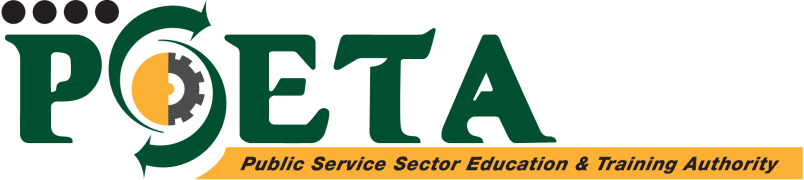 APPLICATION FOR A DISCRETIONARY GRANT SKILLS PROGRAMME:CHANGE MANAGEMENTApplications are to be submitted to PSETA,     Hand delivery address:        353 Festival Street                Hatfield                Pretoria                                                                                  0028Name of ApplicantCIPC Registration Number PSETA Accreditation/Programme Approval NumberP21/SECTION 1: DETAILS OF THE SKILLS DEVELOPMENT PROVIDERSECTION 1: DETAILS OF THE SKILLS DEVELOPMENT PROVIDERSECTION 1: DETAILS OF THE SKILLS DEVELOPMENT PROVIDERSECTION 1: DETAILS OF THE SKILLS DEVELOPMENT PROVIDERSECTION 1: DETAILS OF THE SKILLS DEVELOPMENT PROVIDERSECTION 1: DETAILS OF THE SKILLS DEVELOPMENT PROVIDERName of ApplicantApplication in respect ofSKILLS PROGRAMMESKILLS PROGRAMMESKILLS PROGRAMMESKILLS PROGRAMMESKILLS PROGRAMMEName of the skills programmeGENERAL MANAGER PUBLIC SERVICE (CHANGE MANAGEMENT)GENERAL MANAGER PUBLIC SERVICE (CHANGE MANAGEMENT)GENERAL MANAGER PUBLIC SERVICE (CHANGE MANAGEMENT)GENERAL MANAGER PUBLIC SERVICE (CHANGE MANAGEMENT)GENERAL MANAGER PUBLIC SERVICE (CHANGE MANAGEMENT)Company/Organisation SizeSmall (0-49)Medium (50-149)Large (150 or larger)Large (150 or larger)Large (150 or larger)AddressPhysical Address:Postal Address:Postal Address:Postal Address:Postal Address:Name of Local MunicipalityProvinceContact PersonMobile NumberTelephone NumberFax NumberEmailLEARNER AND GRANT INFORMATIONLEARNER AND GRANT INFORMATIONLEARNER AND GRANT INFORMATIONLEARNER AND GRANT INFORMATIONLEARNER AND GRANT INFORMATIONLEARNER AND GRANT INFORMATIONNumber of learners applying forTotal Cost Per LearnerRRRRRTotal Grant RequestedRRRRRPREVIOUS PSETA GRANTS AWARDED PREVIOUS PSETA GRANTS AWARDED PREVIOUS PSETA GRANTS AWARDED PREVIOUS PSETA GRANTS AWARDED PREVIOUS PSETA GRANTS AWARDED PREVIOUS PSETA GRANTS AWARDED Previous PSETA GrantsDateAmountAmountAmountAmountPROPOSED ASSESSOR(S) INFORMATION PROPOSED ASSESSOR(S) INFORMATION PROPOSED ASSESSOR(S) INFORMATION PROPOSED ASSESSOR(S) INFORMATION PROPOSED ASSESSOR(S) INFORMATION PROPOSED ASSESSOR(S) INFORMATION Name of the AssessorIdentity NumberPSETA Registration NumberPSETA Registration NumberPSETA Registration NumberPSETA Registration NumberPROPOSED MODERATOR(S) INFORMATION PROPOSED MODERATOR(S) INFORMATION PROPOSED MODERATOR(S) INFORMATION PROPOSED MODERATOR(S) INFORMATION PROPOSED MODERATOR(S) INFORMATION PROPOSED MODERATOR(S) INFORMATION Name of the ModeratorIdentity NumberPSETA Registration NumberPSETA Registration NumberPSETA Registration NumberPSETA Registration NumberSECTION 2: DECLARATION BY THE APPLICANTSECTION 2: DECLARATION BY THE APPLICANTSECTION 2: DECLARATION BY THE APPLICANTSECTION 2: DECLARATION BY THE APPLICANTI, the undersigned, taking responsibility for the applicant’s organisation certify that:I, the undersigned, taking responsibility for the applicant’s organisation certify that:I, the undersigned, taking responsibility for the applicant’s organisation certify that:I, the undersigned, taking responsibility for the applicant’s organisation certify that:YesNoThe information contained in this application is correct andThe information contained in this application is correct andThe information contained in this application is correct andThe information contained in this application is correct andWe understand that PSETA allocates funds at its discretion, we have no valid claim against PSETA should the grant not be awarded to our organisation.We understand that PSETA allocates funds at its discretion, we have no valid claim against PSETA should the grant not be awarded to our organisation.We understand that PSETA allocates funds at its discretion, we have no valid claim against PSETA should the grant not be awarded to our organisation.We understand that PSETA allocates funds at its discretion, we have no valid claim against PSETA should the grant not be awarded to our organisation.DECLARATION OF INTERESTDECLARATION OF INTERESTDECLARATION OF INTERESTYesNoAre you or any person connected with the application employed by the SETA? If so, state particulars:…………………………………….Do you or any person connected with the application have any relationship (family, friend, other) with a person employed by the SETA, or a member of the PSETA Board?If so, state particulars: …………………………………….Are you or any person connected with the application aware of any relationship (family, friend, other) between the applicant and any person who may be involved in the evaluation or approval of this application?If so, state particulars: …………………………………….SECTION 3: PROJECT PROPOSALSECTION 3: PROJECT PROPOSALDEMONSTRATED EXPERIENCE OF IMPLEMENTING THE SKILLS PROGRAMME(Please provide detailed explanation of skills programmes implemented in the past – special attention to where they were implemented and how you dealt with the challenges, if occurred. PLEASE BE DETAILED)DEMONSTRATED EXPERIENCE OF IMPLEMENTING THE SKILLS PROGRAMME(Please provide detailed explanation of skills programmes implemented in the past – special attention to where they were implemented and how you dealt with the challenges, if occurred. PLEASE BE DETAILED)EXPERTISE OF THE TEAM FOR THE IMPLEMENTATION OF THIS SKILLS PROGRAMME(Please list the team members and their knowledge and experience in delivering training of this nature. Please include their CVs)EXPERTISE OF THE TEAM FOR THE IMPLEMENTATION OF THIS SKILLS PROGRAMME(Please list the team members and their knowledge and experience in delivering training of this nature. Please include their CVs)DETAILED PROJECT PLANDETAILED PROJECT PLANDELIVERABLES (Describe the key deliverables that will be achieved by the project that are necessary to reach the goal and objective identified above. The deliverables should be measurable e.g. 30 learners will be recruited by 24 March.)DELIVERABLES (Describe the key deliverables that will be achieved by the project that are necessary to reach the goal and objective identified above. The deliverables should be measurable e.g. 30 learners will be recruited by 24 March.)#Deliverable12345678910PROJECT ACTIVITIES (For each project deliverable mentioned, outline the major project activities that are necessary to achieve the stated deliverable. There are usually several project activities required in order to achieve a deliverable.)PROJECT ACTIVITIES (For each project deliverable mentioned, outline the major project activities that are necessary to achieve the stated deliverable. There are usually several project activities required in order to achieve a deliverable.)Deliverable #Project Activities to achieve each DeliverableProject Activities to achieve each DeliverableExpected implementation dateExpected implementation datePROJECT TEAM AND ROLES(Outline the project team who will be responsible for the project, insert names and contact details at each level)PROJECT TEAM AND ROLES(Outline the project team who will be responsible for the project, insert names and contact details at each level)PROJECT TEAM AND ROLES(Outline the project team who will be responsible for the project, insert names and contact details at each level)PROJECT TEAM AND ROLES(Outline the project team who will be responsible for the project, insert names and contact details at each level)PROJECT TEAM AND ROLES(Outline the project team who will be responsible for the project, insert names and contact details at each level)RESOURCE ALLOCATIONSRESOURCE ALLOCATIONSRESOURCE ALLOCATIONSRESOURCE ALLOCATIONSRESOURCE ALLOCATIONSRISK MANAGEMENT PLAN(Risks identified must relate to its impact on not meeting the projects timelines, objectives, etc.)RISK MANAGEMENT PLAN(Risks identified must relate to its impact on not meeting the projects timelines, objectives, etc.)RISK MANAGEMENT PLAN(Risks identified must relate to its impact on not meeting the projects timelines, objectives, etc.)RISK MANAGEMENT PLAN(Risks identified must relate to its impact on not meeting the projects timelines, objectives, etc.)RISK MANAGEMENT PLAN(Risks identified must relate to its impact on not meeting the projects timelines, objectives, etc.)NoRisk identifiedRisk Mitigation planRisk Mitigation planRisk Mitigation planREPORTING PLAN(Please outline key reports to be produced and proposed timelines) REPORTING PLAN(Please outline key reports to be produced and proposed timelines) REPORTING PLAN(Please outline key reports to be produced and proposed timelines) REPORTING PLAN(Please outline key reports to be produced and proposed timelines) REPORTING PLAN(Please outline key reports to be produced and proposed timelines) NoDetails of the reportDetails of the reportDetails of the reportExpected reporting dateAPPLICATION SIGN-OFFAPPLICATION SIGN-OFFAPPLICATION SIGN-OFFAPPLICATION SIGN-OFFSignature(Authorised person)Date & PlaceNameDesignation